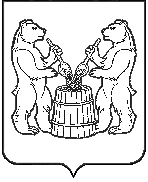 АДМИНИСТРАЦИЯ УСТЬЯНСКОГО МУНИЦИПАЛЬНОГО РАЙОНААРХАНГЕЛЬСКОЙ ОБЛАСТИПОСТАНОВЛЕНИЕ от 18 октября 2022 года № 1918р.п. ОктябрьскийО дополнительных мерах социальной поддержки семьям проживающих на территории Устьянского муниципального района Архангельской области военнослужащих, сотрудников некоторых федеральных органов исполнительной власти 
и федеральных государственных органов, в которых федеральным законом предусмотрена военная служба, сотрудников органов внутренних дел Российской Федерации, принимающих участие 
в специальной военной операции на территориях Донецкой Народной Республики, Луганской Народной Республики, Запорожской области, Херсонской области и Украины, сотрудников уголовно-исполнительной системы Российской Федерации, выполняющих возложенные на них задачи на указанных территориях в период проведения специальной военной операции, а также граждан, призванных на военную службу по мобилизации в соответствии с Указом Президента Российской Федерации от 21 сентября 2022 года № 647 «Об объявлении частичной мобилизации в Российской Федерации», в том числе погибших (умерших) при исполнении обязанностей военной службы (службы)В соответствии с частью 4 статьи 37 и частью 5 статьи 65 Федерального закона от 29 декабря 2012 года № 273-ФЗ «Об образовании 
в Российской Федерации», в целях реализации Указа Президента Российской Федерации от 21 сентября 2022 года № 647 «Об объявлении частичной мобилизации в Российской Федерации», администрация Устьянского муниципального района Архангельской области  п о с т а н о в л я е т:1. Ввести до 30 июня 2023 года следующие дополнительные меры социальной поддержки семьям проживающих на территории Устьянского муниципального района Архангельской области военнослужащих, сотрудников некоторых федеральных органов исполнительной власти и федеральных государственных органов, в которых федеральным законом предусмотрена военная служба, сотрудников органов внутренних дел Российской Федерации, принимающих участие в специальной военной операции на территориях Донецкой Народной Республики, Луганской Народной Республики, Запорожской области, Херсонской области и Украины, сотрудников уголовно-исполнительной системы Российской Федерации, выполняющих возложенные на них задачи на указанных территориях 
в период проведения специальной военной операции, а также граждан, призванных на военную службу по мобилизации в соответствии с Указом Президента Российской Федерации от 21 сентября 2022 года № 647 «Об объявлении частичной мобилизации в Российской Федерации», в том числе погибших (умерших) при исполнении обязанностей военной службы (службы) (далее соответственно – военнослужащие, сотрудники и мобилизованные граждане):бесплатное горячее питание обучающихся по образовательным программам основного общего и среднего общего образования в муниципальных общеобразовательных организациях, являющихся детьми, родитель(и) или законный(ые) представитель(и) которых является военнослужащим, сотрудником или мобилизованным гражданином; бесплатный присмотр и уход за детьми, посещающими муниципальные образовательные организации, реализующие программы дошкольного образования, и являющихся детьми, родитель(и) или законный(ые) представитель(и) которых является военнослужащим, сотрудником или мобилизованным гражданином, в виде оплаты расходов указанной образовательной организации, связанных с организацией питания и приобретением расходных материалов, используемых для обеспечения соблюдения воспитанниками режима дня и личной гигиены.2. Утвердить прилагаемое Положение о предоставлении дополнительных мер социальной поддержки семьям проживающих на территории Устьянского муниципального района Архангельской области военнослужащих, сотрудников некоторых федеральных органов исполнительной власти и федеральных государственных органов, в которых федеральным законом предусмотрена военная служба, сотрудников органов внутренних дел Российской Федерации, принимающих участие в специальной военной операции на территориях Донецкой Народной Республики, Луганской Народной Республики, Запорожской области, Херсонской области и Украины, сотрудников уголовно-исполнительной системы Российской Федерации, выполняющих возложенные на них задачи на указанных территориях в период проведения специальной военной операции, а также граждан, призванных на военную службу по мобилизации в соответствии с Указом Президента Российской Федерации от 21 сентября 2022 года № 647 «Об объявлении частичной мобилизации в Российской Федерации», в том числе погибших (умерших) при исполнении обязанностей военной службы (службы).3. Настоящее постановление вступает в силу со дня его официального опубликования и действует по 30 июня 2023 года включительно.Глава Устьянского муниципального район                                       С.А. КотловУТВЕРЖДЕНО
постановлением администрации
Устьянского муниципального района Архангельской областиот 18 октября 2022 № 1918П О Л О Ж Е Н И Ео предоставлении дополнительных мер социальной поддержки семьям проживающих на территории Устьянского муниципального района Архангельской области военнослужащих, сотрудников некоторых федеральных органов исполнительной власти и федеральных государственных органов, в которых федеральным законом предусмотрена военная служба, сотрудников органов внутренних дел Российской Федерации, принимающих участие в специальной военной операции на территориях Донецкой Народной Республики, Луганской Народной Республики, Запорожской области, Херсонской области и Украины, сотрудников уголовно-исполнительной системы Российской Федерации, выполняющих возложенные на них задачи на указанных территориях в период проведения специальной военной операции, а также граждан, призванных на военную службу по мобилизации в соответствии 
с Указом Президента Российской Федерации от 21 сентября 2022 года 
№ 647 «Об объявлении частичной мобилизации в Российской Федерации», в том числе погибших (умерших) при исполнении обязанностей военной службы (службы)I. Общие положения1. Настоящее Положение определяет порядок предоставления дополнительных мер социальной поддержки семьям проживающих на территории Устьянского муниципального района Архангельской области военнослужащих, сотрудников некоторых федеральных органов исполнительной власти и федеральных государственных органов, в которых федеральным законом предусмотрена военная служба, сотрудников органов внутренних дел Российской Федерации, принимающих участие в специальной военной операции на территориях Донецкой Народной Республики, Луганской Народной Республики, Запорожской области, Херсонской области и Украины, сотрудников уголовно-исполнительной системы Российской Федерации, выполняющих возложенные на них задачи на указанных территориях в период проведения специальной военной операции, а также граждан, призванных на военную службу по мобилизации в соответствии с Указом Президента Российской Федерации от 21 сентября 2022 года № 647 «Об объявлении частичной мобилизации в Российской Федерации», в том числе погибших (умерших) при исполнении обязанностей военной службы (службы) (далее соответственно – военнослужащие, сотрудники и мобилизованные граждане).2. Дополнительные меры социальной поддержки предоставляются 
в форме организации:бесплатного горячего питания обучающихся по образовательным программам основного общего и среднего общего образования 
в муниципальных общеобразовательных организациях, являющихся детьми, родитель(и) или законный(ые) представитель(и) которых является военнослужащим, сотрудником или мобилизованным гражданином (далее - дети из семей мобилизованных граждан и военнослужащих); бесплатного присмотра и ухода за детьми, посещающими муниципальные образовательные организации, реализующие программы дошкольного образования, и являющихся детьми из семей мобилизованных граждан и военнослужащих, в виде оплаты расходов указанной образовательной организации, связанных с организацией питания и приобретением расходных материалов, используемых для обеспечения соблюдения воспитанниками режима дня и личной гигиены. 3. Получателями дополнительных мер социальной поддержки, предусмотренных пунктом 2 настоящего Положения, являются дети из семей мобилизованных граждан и военнослужащих:обучающиеся 5 – 11-х классов в муниципальных общеобразовательных организациях очной формы обучения и 5 – 12-х классов в муниципальных общеобразовательных организациях очно-заочной, заочной формы обучения до достижения ими возраста 18 лет;посещающие муниципальные образовательные организации, реализующие образовательную программу дошкольного образования. 4. Заявителем в целях предоставления детям из семей мобилизованных граждан и военнослужащих является один из родителей (законных представителей) такого ребенка (детей).II. Порядок обращения за предоставлением 
дополнительных мер социальной поддержки5. Для получения дополнительных мер социальной поддержки, предусмотренных пунктом 2 настоящего Положения, заявитель представляет в образовательные организации, указанные в пункте 2 настоящего Положения, следующие документы:1) заявление по форме согласно приложению № 1 к настоящему Положению;2) копию справки уполномоченного органа, подтверждающей службу 
и участие в специальной военной операции, – для детей военнослужащих 
и сотрудников;3) копию справки военного комиссариата о призыве на военную службу по мобилизации, – для детей мобилизованных граждан.Копия документа, предусмотренного подпунктом 2 настоящего пункта, заверяются в порядке, установленном гражданским законодательством Российской Федерации, или представляются с предъявлением подлинника. В случае представления копии документа вместе с подлинником верность копии удостоверяется работником образовательной организации, ответственным за прием документов.6. Заявители несут ответственность за достоверность сведений, представленных им в целях получения дополнительных мер социальной поддержки, предусмотренных пунктом 2 настоящего Положения.7. Образовательные организации, указанные в пункте 2 настоящего Положения, в течение одного рабочего дня со дня поступления документов, предусмотренных пунктом 5 настоящего Положения:1) принимают, регистрируют документы, предусмотренные пунктом 5 настоящего Положения и осуществляют проверку полноты представленных документов;2) уведомляют заявителя об отказе в приеме документов в следующих случаях:документы, предусмотренные пунктом 5 настоящего Положения, представлены не в полном объеме либо содержат недостоверные сведения;документы, предусмотренные пунктом 5 настоящего Положения, представлены лицом, не указанным в пункте 4 настоящего Положения;3) принимают решения о предоставлении дополнительных мер социальной поддержки в случае отсутствия оснований, предусмотренных подпунктом 2 настоящего пункта, и издают распорядительный акт образовательной организации о предоставлении дополнительных мер социальной поддержки;4) включают детей из семей мобилизованных граждан 
и военнослужащих, указанных в заявлении, в список (реестр) по форме согласно приложению № 2 к настоящему Положению.8. Уведомление об отказе в приеме документов вручается или направляется заявителю в течение одного рабочего дня со дня их поступления в образовательную организацию. После устранения обстоятельств, послуживших основанием для отказа в приеме документов, заявитель имеет право на повторное представление документов.9. Предоставление дополнительных мер социальной поддержки начинается со дня, следующего за днем издания распорядительного акта образовательной организации об их предоставлении, предусмотренного подпунктом 3 пункта 7 настоящего Положения.III. Порядок и условия предоставления 
дополнительной меры социальной поддержки по организациибесплатного горячего питания обучающихся по образовательным программам основного общего и среднего общего образования10. Организация бесплатного горячего питания в образовательной организации может осуществляться образовательной организацией самостоятельно или путем заключения договора на предоставление услуг 
по организации горячего питания со специализированными организациями, индивидуальными предпринимателями, предоставляющими услуги общественного питания.11. Обучающиеся 5 – 11-х классов при очной форме обучения и 
5 – 12-х классов при очно-заочной или заочной форме обучения 
до достижения ими возраста 18 лет обеспечиваются бесплатным горячим питанием не реже 1 раза в день, предусматривающим наличие горячего блюда, не считая горячего напитка.12. Средняя стоимость горячего питания на 1 обучающегося 
по программам основного общего и среднего общего образования устанавливается Правилами предоставления и расходования иного межбюджетного трансферта бюджетам муниципальных районов, муниципальных округов и городских округов Архангельской области на финансовое обеспечение мероприятий по организации предоставления дополнительных мер социальной поддержки семьям военнослужащих, сотрудников некоторых федеральных органов исполнительной власти 
и федеральных государственных органов, в которых Федеральным законом предусмотрена военная служба, сотрудников органов внутренних дел Российской Федерации, принимающих участие в специальной военной операции на территориях Донецкой Народной Республики, Луганской Народной Республики, Запорожской области, Херсонской области 
и Украины, сотрудников уголовно-исполнительной системы Российской Федерации, выполняющих возложенные на них задачи на указанных территориях в период проведения специальной военной операции, а также граждан, призванных на военную службу по мобилизации в соответствии 
с Указом Президента Российской Федерации от 21 сентября 2022 года № 647 «Об объявлении частичной мобилизации в Российской Федерации», в том числе погибших (умерших) при исполнении обязанностей военной службы (службы), в виде бесплатного горячего питания обучающихся по образовательным программам основного общего и среднего общего образования в муниципальных общеобразовательных организациях, 
и бесплатного присмотра и ухода за детьми, посещающими муниципальные образовательные организации, реализующие программы дошкольного образования в виде оплаты расходов образовательной организации, связанных с организацией питания и приобретением расходных материалов, используемых для обеспечения соблюдения воспитанниками режима дня 
и личной гигиены, утвержденными Постановление Правительства Архангельской области от 12 октября 2012 года № 463-пп.13. Бесплатное горячее питание предоставляется обучающимся в дни посещения учебных занятий. 14. Организация бесплатного горячего питания обучающихся осуществляется в соответствии с методическими рекомендациями 
по организации питания обучающихся общеобразовательных организаций МР 2.4. 0179-20 (утверждены Главным санитарным врачом Российской Федерации 18 мая 2020 года).15. Вопросы организации бесплатного горячего питания 
в образовательной организации и организации бесплатного присмотра и ухода за детьми в образовательной организации, не урегулированные настоящим Положением, регламентируются распорядительными актами образовательной организации.16. Вопросы, не урегулированные настоящим Положением, регламентируются распорядительными актами образовательной организации._____________Форма заявленияЗАЯВЛЕНИЕо предоставлении дополнительных мер социальной поддержкиПрошу предоставлять дополнительные меры социальной поддержки, предусмотренные для семей мобилизованных граждан и военнослужащих (указать нужное):бесплатное горячее питание моему(-им) ребенку (детям) ____________________________________________________________________________________, 
                                                                                           (указать фамилию, имя, отчество, дату рождения ребенка (детей), класс)бесплатный присмотр и уход моему(-им) ребенку (детям) ____________________________________________________________________________________, 
                                                                                           (указать фамилию, имя, отчество, дату рождения ребенка (детей))В соответствии со статьей 9 Федерального закона от 27 июля 2006 г. 
№ 152-ФЗ «О персональных данных» даю свое согласие на обработку персональных данных. Подтверждаю достоверность представленной информации. Справку уполномоченного органа, подтверждающей службу и участие 
в специальной военной операции / военного комиссариата о призыве 
на военную службу по мобилизации (подчеркнуть нужное) прилагаю.Я предупрежден(а) об ответственности за представление недостоверных или неполных сведений._____________СПИСОК (РЕЕСТР) 
детей из семей военнослужащих, сотрудников и мобилизованных граждан,
в отношении которых принято решение о предоставлении дополнительных мер социальной поддержки
Руководитель образовательной организации  ___________________/______________________/                                                                                        (подпись)                   (расшифровка подписи)                      МП (при наличии печати)                                                                                  _____________Приложение № 1 к ПоложениюРуководителю / директору / заведующему
 _________________________________
 (наименование муниципальной образовательной организации) __________________________________________(Фамилия, имя, отчество (последнее – при наличии) заявителя)проживающего(ей) по адресу:__________________________________________(почтовый адрес)__________________________________________(контактный телефон)___________________________________________________(адрес электронной почты)«____» __________20__ года _________________(подпись)___________________________(расшифровка подписи)Приложение № 2 к ПоложениюФорма списка№ п/пФамилия, имя, отчество (последнее – при наличии) ребенкаДата рождения ребенкаДата поступления и регистрации заявленияДата издания распорядительного акта образовательной организацииДополнительная мера социальной поддержки, предусмотренная распорядительным актом образовательной организацииПримечание